I.TRẮC NGHIỆM ( 7 điểm) Chọn đáp án đúng nhất trong các câu hỏi sau rồi tô vào phiếu trả lời trắc nghiệm ( mỗi câu trả lời đúng được 0,25 điểm)Câu 1: Vật mang tin làA. dữ liệu 	B. hiểu biết của con người 	C. vật chứa dữ liệu 	D. thông tinCâu 2: Dãy bit là gì?A. Là âm thanh phát ra từ máy tính. 	B. Là một dãy chỉ gồm chữ số 2. 	C. Là dãy những chữ số từ 0 đến 9 	D. Là dãy những kí hiệu 0 và 1.Câu 3: Các thao tác lập luận, giải thích, phân tích, phán đoán, tưởng tượng,... của con người được xếp vào hoạt động nào trong quá trình xử lí thông tin?A. Xử lý thông tin. 	B. Truyền thông tin. 	C. Thu nhận thông tin. 	D. Lưu trữ thông tin.Câu 4: Giả sử em được đi chơi xa nhà, em đã lên kế hoạch cho chuyến đi. Hoạt động nào sau đây là xử lí thông tin?A. Chuyển nội dung kế hoạch của chuyến đi thành dạng sơ đồ, kẻ bảng… 	B. Thu thập thông tin về chuyến điC. Trao đổi với người khác để củng cố kế hoạch. 	D. Ghi chép nội dung chuẩn bị vào giấy hoặc sổ.Câu 5: Thành phần nào được coi là bộ não của máy tính?A. Bộ nhớ 	B. Bộ xử lí ( CPU) 	C. Thiết bị vào 	D. Thiết bị vàoCâu 6: Mắt thường không thể tiếp nhận thông tin nào dưới đây?A. Rác bẩn vứt ngoài hành lang lớp học 	B. Bạn Phương quên không đeo khăn quàng đỏC. Những con vi trùng gây bệnh lị lẫn trong thức ăn bị ôi thiu 	D. Đàn kiến đang “tấn công” lọ đường quên đậy nắpCâu 7: Khoa xem bản tin dự báo thời tiết, Khoa kết luận: “Hôm nay, trời có mưa” nên khi đi học sẽ mang theo áo mưa. Phát biểu nào sau đây đúng?A. Số liệu về nhiệt độ trên bản tin dự báo thời tiết là dữ liệu, kết luận của Khoa là thông tin.B. Bản tin dự báo thời tiết và kết luận của Khoa đều là dữ liệuC. Những con số trong bản tin dự báo thời tiết là thông tin.D. Bản tin dự báo thời tiết là thông tin, kết luận của Khoa là dữ liệu.Câu 8: Máy tính sử dụng dãy bit để làm gì?A. Biểu diễn văn bản. 	B. Biểu diễn các số.C. Biểu diễn hình ảnh, âm thanh. 	D. Biểu diễn số, văn bản, hình ảnh, âm thanh.Câu 9: Kết luận nào sau đây không phải là ưu điểm của mạng không dây.A. Các thiết bị trong mạng có thể linh hoạt thay đổi vị trí mà vẫn duy trì kết nối mạng. 	B. Không lắp đặt được trên địa hình khó khăn và khó mở rộng mạng.C. Kết nối không dây có thể thực hiện ở mọi địa hình, không gian. 	D. Việc lắp đặt và mở rộng mạng dễ dàng.Câu 10: Khi em ngồi học trên lớp em thu nhận thông tin nhờ các giác quan nào?A. Vị giác 	B. Xúc giác 	C. Thính giác và Thị Giác 	D. Khứu giácCâu 11: Đơn vị nhỏ nhất để lưu trữ thông tin?A. Byte (B) 	B. Mê – ga – Byte (MB)           C. Bit 	D. Ki – lô – byte (KB)Câu 12: Bao nhiêu ‘byte’ tạo thành 1 ‘kilobyte’?A. 1024 	B. 2104 	C. 2014 	D. 1042Câu 13: Mạng máy tính không cho phép người dùng chia sẻA. máy in 	B. máy quét 	C. bàn phím và chuột 	D. dữ liệuCâu 14: Khi em đi thăm quan bảo tàng lịch sử việc làm nào sau đây là lưu trữ trông tin?A. Thu thập thông tin về chuyến đi 	B. Chuyển nội dung kiến thức về lịch sử thành dạng sơ đồ, kẻ bảng…C. Ghi chép nội dung thăm quan vào vào giấy hoặc sổ. 	D. Em kể cho bạn nghe về chuyến thăm quan đóCâu 15: Tai người bình thường có thể tiếp nhận thông tin nào dưới đây?A. Ăn sáng trước khi đến trường 	B. Tiếng chim hót 	C. Đi học mang theo áo mưa 	D. Hẹn bạn Hương cùng đi họcCâu 16: Nhà bạn An có điện thoại di động của bố, của mẹ và một máy tính xách tay đang cùng truy cập mạng Internet. Em hãy chỉ ra các thiết bị đầu cuối của mạng máy tínhA. Bộ định tuyến và điện thoại di động. 	B. Bộ chuyển mạch và bộ định tuyếnC. Điện thoại đi động và máy tính xách tay. 	D. Bộ chuyển mạch (Switch) và máy tính.Câu 17: Công cụ nào sau đây không phải là vật mang tin?A. Thẻ nhớ. 	B. Kiến thức trong sách.         C. Giấy. 	D. Cuộn phim.Câu 18: Thuyết trình chủ đề tình bạn trước lớp được gọi là hoạt động:A. Truyền thông tin 	B. Xử lí thông tin 	C. Lưu trữ trông tin 	D. Thu nhận thông tinCâu 19: Kết quả của việc nhìn thấy hoặc nghe thấy ở con người được xếp vào hoạt động nào trong quá trình xử lí thông tin?A. Xử lí. 	B. Truyền. 	C. Lưu trữ. 	D. Thu nhận.Câu 20: Thiết bị nào sau đây là thiết bị kết nối ?A. Máy tính 	B. Điện thoại 	C. Máy in 	D. Bộ chuyển mạch (Switch)Câu 21: Bàn phím, chuột, máy quét và webcam là những ví dụ về loại thiết bị nào của máy tính?A. Thiết bị lưu trữ. 	B. Thiết bị vào. 	C. Bộ nhớ. 	D. Thiết bị ra.Câu 22: Máy tính gồm mấy thành phần để có thể thực hiện được các hoạt động xử lí thông tinA. 6 	B. 3 	C. 5 	D. 4Câu 23: Phát biểu nào sau đây đúng?A. Dữ liệu được thể hiện dưới dạng con số, văn bản, hình ảnh, âm thanh. 	B. Dữ liệu là những giá trị số do con người nghĩ ra.C. Dữ liệu chỉ có ở trong máy tính. 	D. Dữ liệu chỉ có thể được hiểu bởi những người có trình độ cao.Câu 24: Thông tin là…….A. những gì đem lại hiểu biết cho con người về thế giới xung quanh và về chính bản thân mìnhB. những gì em thấyC. các con sốD. vật mang tinCâu 25: Thiết bị nào sau đây không phải thiết bị đầu cuối?A. Máy in 	B. Máy tính 	C. Bộ định tuyến 	D. Máy quétCâu 26: Khi học bài trên lớp em ghi nhớ kiến thức thầy cô giảng bài. Vậy việc ghi nhớ kiến thức là hoạt động nào của quá trình xử lí thông tin?A. Truyền thông tin 	B. Thu nhận thông tin 	C. Lưu trữ trông tin 	D. Xử lí thông tinCâu 27: Phát biểu nào sau đây đúng về lợi ích của thông tin?A. Đem lại hiểu biết và giúp con người có những lựa chọn tốt. 	B. Có độ tin cậy cao, không phụ thuộc vào dữ liệu.C. Đem lại hiểu biết cho con người, không phụ thuộc vào dữ liệu. 	D. Có độ tin cậy cao, không phụ thuộc vào dữ liệu.Câu 28: Dữ liệu trong máy tính được mã hóa thành dãy bit vìA. dãy bit được xử lí dễ dàng hơn. 	B. dãy bit chiếm ít dung lượng nhớ hơnC. máy tính chỉ làm việc với hai kí hiệu 0 và 1. 	D. dãy bit đáng tin cậy hơn.II. TỰ LUẬN ( 3 điểm) Câu 29: ( 2 điểm) Em hãy trình bày lợi ích của mạng máy tính.Câu 30: ( 1 điểm) Giả sử một bức ảnh chụp bằng một máy ảnh chuyên nghiệp có dung lượng khoảng 1,6MB. Vậy thẻ nhớ 16GB có thể chứa bao nhiêu bức ảnh? Em hãy trình bày cách tính số bức ảnh?“Chúc các em làm bài tôt ”TRƯỜNG THCS THẠCH BÀNNĂM HỌC 20230-2024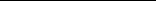 ĐỀ KIỂM TRA ĐÁNH GIÁ GIỮA KÌ I Môn: TIN HỌC 6 – ĐỀ 611Thời gian: 45 phútNgày kiểm tra: 24/ 10/2023